Joel Paul Morrison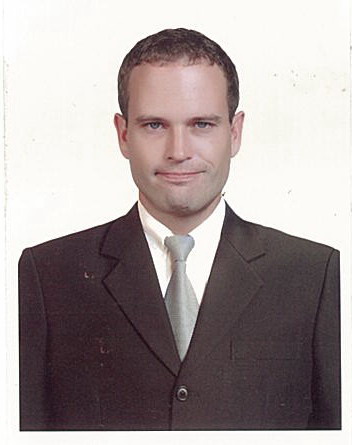 Personal Data:                                                                  Date of birth: June 24, 1972                                         Birthplace: Washington, D.C., USAMarital Status: MarriedNationality: AmericanContact number: +14064396592 (US) +639955384236 (Philippines)Email address: joelciloco@yahoo.com    Skype:majorjoel1972 LinkedIn:https://www.linkedin.com/profile/view?id=91647552&trk=nav_responsive_tab_profile              Lucky English International CenterTeda Building 2nd floorJiefangnan Road No.256Hexi District Tianjin 300000 People's Republic of ChinaEnglish TeacherMay 2015-May2016Created lessons from scratch daily using Word, PowerPoint, using various other  resources available on the internet. Taught “public” classes such as English CornerTaught smaller classes and even one-to-one classes to high end clientele using their curriculum.Taught History, Geography, Western culture and other various topics to adultsOrganized social events at the center for holidaysKing Saud Bin Abdullaziz University, College of Medical SciencesMedical CityJeddah 22384 Kingdom of Saudi ArabiaEnglish LecturerFebruary 2012-February 2014ENG 102 Communication Skills practicing conversationENG 112 Language Structure and Drills teaching grammar using the text Fundamentals of English Grammar by Betty Schramfer AzarCreated materials, weekly quizzes and semester examinations with several components.  Served on the university’s website content review committee, in which I reviewed and edited material.Attended pedagogy seminars at KSAU COM in Riyadh at my own expenseGlobal IELTS International9th floor, Wanda CentreSaihan DistrictHohhot 010010 People's Republic of ChinaEnglish TeacherMarch 2011-January 2012IELTS Module 2 (speaking) in Hohhot, Inner Mongolia, PRC. Taught large public classes such as English Corner on various topics Taught one-to-one classes to various age groups and levels using my own materialTaught the Chinese staff when time allowed using my own materialParticipated in marketing campaigns to generate business King Saud UniversityKing Khalid RdKing Saud UniversityRiyadh 12372 Kingdom of Saudi ArabiaEnglish LecturerJanuary 2010- January 2011ENG 101 using Cambridge materials Created weekly quizzes and semester examinations with several components, invigilated KET and PET examsAttended and contributed to several professional development workshopsTaught engineering as well as medical students of varying levels in the PYP programWithout any prompting, towards the end of the year my entire class together went to student services to recommend me due to helping them exponentially increase their ability in writing Sarasas Bilingual Schools 48 Moo 4 Nimitmai Rd. Khlong Sam Wa Bangkok 10510 ThailandEnglish TeacherOctober 2006-September 2010EFL KG1EFL Science/Social Studies Grades 1-3EFL Social Studies Grades 7-12Worked on the school newspaperCreated all the quizzes and exams for aforementioned classesEducational Attainment: Primary: Saint Patrick’s Episcopal Day School Washington D.C., USASecondary: Capital High school Helena, MT USACollege: Gordon University Port Dinorwic, Gwynedd, Wales  United Kingdom Bachelor of Science in Business Administration TEFL Intercontinental Jomtien City Kingdom of Thailand TEFL CertificationLanguages:FrenchThai (50%)